                УТВЕРЖДЕНОРешением СоветаСоюза специалистов оценщиков «Федерация специалистов оценщиков»                    Протокол № 17 от «27» декабря 2016 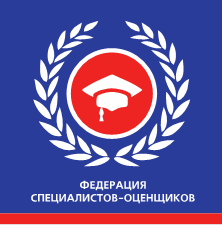 ТАРИФЫСОЮЗА СПЕЦИАЛИСТОВ ОЦЕНЩИКОВ «ФЕДЕРАЦИЯ СПЕЦИАЛИСТОВ ОЦЕНЩИКОВ»НА ОКАЗАНИЕ УСЛУГ ПО ПРОВЕДЕНИЮ ЭКСПЕРТИЗЫ ОТЧЕТОВ ОБ ОЦЕНКЕ Особые условия и комментарии:Указанные тарифы не содержат существенные условия договора и не являются договором публичной оферты.Указанные тарифы являются рекомендательными (базовыми). Окончательный тариф устанавливается после предоставления в Экспертный совет СРО ФСО точных данных об экспертируемом Отчете об оценке.Для проведения экспертизы Заказчик предоставляет Отчет об оценке (на бумажном и электронном носителях) со всеми приложениями, пронумерованный, прошитый и заверенный подписями и печатью. К базовым тарифам могут быть применены повышающие или понижающие коэффициенты.Стоимость экспертизы отчетов об оценке объектов оценки, не отраженных в таблице, определяются индивидуально.Указанные тарифы не включают стоимость дополнительных расходов и услуг, в т.ч. по подготовке дополнительных экземпляров Экспертного заключения, участие эксперта в судебном заседании и т.д.При сокращении указанных сроков проведения экспертизы стоимость экспертизы увеличивается до 50%.При экспертизе отчетов об оценке объектов оценке, полностью или частично принадлежащих РФ, субъектам РФ или муниципальным образованиям, стоимость экспертизы может быть увеличена до 50%.При экспертизе отчетов об оценке объектов недвижимости, являющихся памятками архитектуры, уникальными техническими сооружениями и т.п., стоимость экспертизы может быть увеличена до 50%.При экспертизе отчетов об оценке для целей предоставления в судебные или правоохранительные органы, стоимость экспертизы может быть увеличена до 50%.При повторной экспертизе отчета об оценке может быть применена скидка до 50 %.При единовременной экспертизе нескольких отчетов об оценке однотипных объектов оценки стоимость экспертизы второго и каждого последующего отчета может быть снижена до 50 %.При экспертизе одного отчета об оценке однотипных объектов недвижимости, имеющих общее или смежное месторасположение, стоимость экспертизы за второй и последующий объект оценки может быть снижена до 80 %.При экспертизе отчетов об оценке прав пользования объектами недвижимости на условиях аренды (в т.ч. ставок арендной платы), стоимость экспертизы может быть снижена до 25 % от базовой стоимости за экспертизу соответствующего объекта недвижимости.Объект оценкиЕдиница измеренияКраткая характеристика объекта оценкиСтоимость услуг,  руб.Срокпроведения , раб. дниПредприятия (бизнес), в т.ч. пакеты акций, доли в УКВалюта баланса, млн. рублейдо 1030 00010Предприятия (бизнес), в т.ч. пакеты акций, доли в УКВалюта баланса, млн. рублейот 10 до 10045 00012Предприятия (бизнес), в т.ч. пакеты акций, доли в УКВалюта баланса, млн. рублейот 100 до 50060 00012Предприятия (бизнес), в т.ч. пакеты акций, доли в УКВалюта баланса, млн. рублейот 500 до 100075 00015Предприятия (бизнес), в т.ч. пакеты акций, доли в УКВалюта баланса, млн. рублейот 100090 00015Имущественный комплекс (здания и сооружения, расположенные на одном земельном участке)Общая площадь объектов, кв.м.до 100020 00010Имущественный комплекс (здания и сооружения, расположенные на одном земельном участке)Общая площадь объектов, кв.м.от 1 000 до 10 00030 00012Имущественный комплекс (здания и сооружения, расположенные на одном земельном участке)Общая площадь объектов, кв.м.от 10 000 до 50 00045 00012Имущественный комплекс (здания и сооружения, расположенные на одном земельном участке)Общая площадь объектов, кв.м.от 50 000 до 100 00060 00015Имущественный комплекс (здания и сооружения, расположенные на одном земельном участке)Общая площадь объектов, кв.м.от 100 00075 00015Земельные участки
(земли населенных пунктов,
земли промышленности)Площадь, гадо 0,16 0005Земельные участки
(земли населенных пунктов,
земли промышленности)Площадь, гаот 0,1 до 19 0007Земельные участки
(земли населенных пунктов,
земли промышленности)Площадь, гаот 1 до 1018 00010Земельные участки
(земли населенных пунктов,
земли промышленности)Площадь, гаот 10 до 10035 00012Земельные участки
(земли населенных пунктов,
земли промышленности)Площадь, гаот 10050 00015Земельные участки
(кроме категорий: земли населенных пунктов, земли промышленности)Площадь, гадо 17 5007Земельные участки
(кроме категорий: земли населенных пунктов, земли промышленности)Площадь, гаот 1 до 1012 00010Земельные участки
(кроме категорий: земли населенных пунктов, земли промышленности)Площадь, гаот 10 до 10020 00012Земельные участки
(кроме категорий: земли населенных пунктов, земли промышленности)Площадь, гаот 100 до 1 00030 00015Земельные участки
(кроме категорий: земли населенных пунктов, земли промышленности)Площадь, гаот 1 00045 00015КвартирыПлощадь, кв.м до 1005 0005КвартирыПлощадь, кв.мот 10075007Жилые дома (ИЖС)Площадь, кв.м До 150 7 5007Жилые дома (ИЖС)Площадь, кв.мОт 150 до 50010 000 10Жилые дома (ИЖС)Площадь, кв.мОт 500 15 00012Объекты недвижимости
(кроме земельных участков, квартир и жилых домов)Площадь, кв.мдо 1007 0007Объекты недвижимости
(кроме земельных участков, квартир и жилых домов)Площадь, кв.мот 100 до 1 00010 0007Объекты недвижимости
(кроме земельных участков, квартир и жилых домов)Площадь, кв.мот 1 000 до 10 00015 00010Объекты недвижимости
(кроме земельных участков, квартир и жилых домов)Площадь, кв.мот 10 000 до 5000025 00012Объекты недвижимости
(кроме земельных участков, квартир и жилых домов)Площадь, кв.мОт 50 000 50 00015Машины, оборудование, транспортные средстваЕдиницадо 512 0005Машины, оборудование, транспортные средстваЕдиницаот 5 до 5018 0007Машины, оборудование, транспортные средстваЕдиницаот 50 до 10030 00010Машины, оборудование, транспортные средстваЕдиницаот 100 до 500 45 00012Машины, оборудование, транспортные средстваЕдиницаот 500 до 100060 00015Машины, оборудование, транспортные средстваЕдиницаот 100075 00015Оргтехника, офисный и хозяйственный инвентарьЕдиницадо 55 0005Оргтехника, офисный и хозяйственный инвентарьЕдиницаот 5 до 10015 0007Оргтехника, офисный и хозяйственный инвентарьЕдиницаот 100 до 50025 00010Оргтехника, офисный и хозяйственный инвентарьЕдиницаот 500 до 1 00035 00012Оргтехника, офисный и хозяйственный инвентарьЕдиницаот 1 00050 00015Воздушные судаЕдиница-от 25 00012Морские, речные судаЕдиница-от 15 00012Железнодорожный транспорт,в т.ч. подвижной составЕдиницадо 515 0007Железнодорожный транспорт,в т.ч. подвижной составЕдиницаот 5 до 100 30 00010Железнодорожный транспорт,в т.ч. подвижной составЕдиницаот 10050 00012Ремонтно-восстановительные работы, необходимые для устранения дефектов ТС в результате ДТПТранспортное средство-от 5 00010Объекты нематериальных активов и интеллектуальная собственностьЕдиница-от 30 00015Права требования, обязательства,
долгиЕдиницаОпределяется индивидуальноОпределяется индивидуальноОпределяется индивидуальноРаботы, услуги, информация Отчет Определяется индивидуальноОпределяется индивидуальноОпределяется индивидуальноИнвестиционные проектыПроектОпределяется индивидуальноОпределяется индивидуальноОпределяется индивидуально